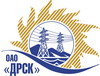 Открытое Акционерное Общество«Дальневосточная распределительная сетевая  компания»Протокол заседания Закупочной комиссии по вскрытию поступивших на открытый конкурс конвертовг. БлаговещенскПРЕДМЕТ ЗАКУПКИ:Способ и предмет закупки: Открытый одноэтапный электронный конкурс Выполнение мероприятий по технологическому присоединению заявителей к электрическим сетям класом напряжения до 20 кВ включительно на территории СП ЗЭС и СП СЭС филиала «ПЭС»Закупка проводится согласно ГКПЗ 2014г. раздела  2.1.1 «Услуги КС»  № 2651  на основании указания ОАО «ДРСК» от  15.08.2014 г. № 202Плановая стоимость закупки:  Планируемый объем работ на весь срок действия договора: 40 000 000,00  рублей без учета НДСПРИСУТСТВОВАЛИ: Два члена постоянно действующей Закупочной комиссии ОАО «ДРСК» 2 уровняИнформация о результатах вскрытия конвертов:В адрес Организатора закупки поступило 2 (две) Конкурсные заявки, конверты с которыми были размещены в электронном виде на Торговой площадке Системы www.b2b-energo.ru.Вскрытие конвертов было осуществлено в электронном сейфе организатора запроса предложений на Торговой площадке Системы www.b2b-energo.ru автоматически.Дата и время начала процедуры вскрытия конвертов с заявками на участие в закупке: 14:00 (время Благовещенское) 11.09.2014.Место проведения процедуры вскрытия конвертов с заявками участников: Торговая площадка Системы www.b2b-energo.ru.В конвертах обнаружены заявки следующих Участников закупки:РЕШИЛИ:Утвердить заседания Закупочной комиссии по вскрытию поступивших на открытый конкурс конвертов.Ответственный секретарь Закупочной комиссии 2 уровня ОАО «ДРСК»	О.А. МоторинаТехнический секретарь Закупочной комиссии 2 уровня ОАО «ДРСК»	Е.Ю. Коврижкина№ 486/УКС-В11.09.2014№Наименование претендента на участие в конкурсе и его адресПредмет и цена за единицу заявки на участие в конкурсе1ООО "РосГСК"г. Владивосток, ул. Калинина, 49»А»2539119183Общая стоимость 40 000 000,00 руб. без учета НДС (47 200 000,00 руб. с учетом НДС). В т.ч. стоимость за единицу: 1. Строительство ВЛ-0,4кВ длиной 1 км., проводом СИП 2А 3*70+1*70, с применением ж/б строек марки СВ-95-3 в количестве 50 шт. – 750 000,00 руб. без учета НДС;2. Строительство ВЛ-6(10)кВ длиной 1 км., проводом АС-50, с применением ж/б строек марки СВ-105-58 в количестве 25 шт. – 830 000,00 руб. без учета НДС;3. Строительство СТП 6(10)/0,4кВ с одним силовым трансформатором мощностью 100кВа(на ж/б опоре СА 105-5) – 207 000,00 руб. без учета НДС;4. Строительство КТПН 6(10)/0,4кВ с одним силовым трансформатором мощностью 400 кВа (киоскового типа на фундаменте из блоков ФБС) – 605 000,00 руб. без учета НДС5. Перебазировка на расстояние до 100 км. – 73 000,00 руб. без учета НДС.В том числе ПИР+землеустроительные работы за единицу: 533 877,09ИТОГО: 2 998 877,09 руб. без учета НДС2ОАО "Востоксельэлектросетьстрой"г. Хабаровск, ул. Тихоокеанская, 1652702011141Общая стоимость 40 000 000,00 руб. без учета НДС (47 200 000,00 руб. с учетом НДС). В т.ч. стоимость за единицу: 1. Строительство ВЛ-0,4кВ длиной 1 км., проводом СИП 2А 3*70+1*70, с применением ж/б строек марки СВ-95-3 в количестве 50 шт. – 1 105 322,00 руб. без учета НДС;2. Строительство ВЛ-6(10)кВ длиной 1 км., проводом АС-50, с применением ж/б строек марки СВ-105-58 в количестве 25 шт. – 848 652,00,00 руб. без учета НДС;3. Строительство СТП 6(10)/0,4кВ с одним силовым трансформатором мощностью 100кВа(на ж/б опоре СА 105-5) – 387 992,00 руб. без учета НДС;4. Строительство КТПН 6(10)/0,4кВ с одним силовым трансформатором мощностью 400 кВа (киоскового типа на фундаменте из блоков ФБС) – 763 938,00 руб. без учета НДС5. Перебазировка на расстояние до 100 км. – 50 755,00 руб. без учета НДС.ИТОГО: 3 156 659,00 руб. без учета НДС